         Государственное казенное учреждение Республики Коми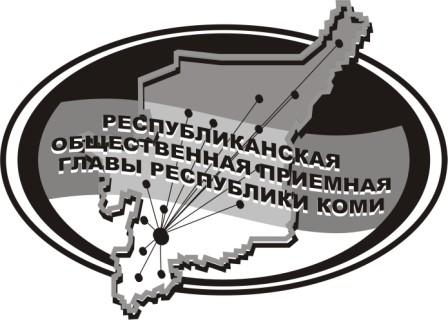  «Центр обеспечения деятельности администрации Главы Республики Коми»18 января 2024 г.с 14:15 до 15:15В Общественной приёмной     Главы Республики Коми по г. Сыктывкару  состоится прямая линия на тему«Как не допустить буллинга среди подростков в школе»На вопросы граждан ответят специалисты управления образования администрации МО ГО «Сыктывкар», МУДО «Центр психолого-педагогической, медицинской и социальной помощи» г. Сыктывкар, сотрудники ОПДН УМВД России по г. СыктывкаруЗвоните!Телефон прямой линии (8212) 285-298Мероприятие состоится по адресу:г. Сыктывкар, ул. Карла Маркса, 229, 1 этаж, 120 каб.